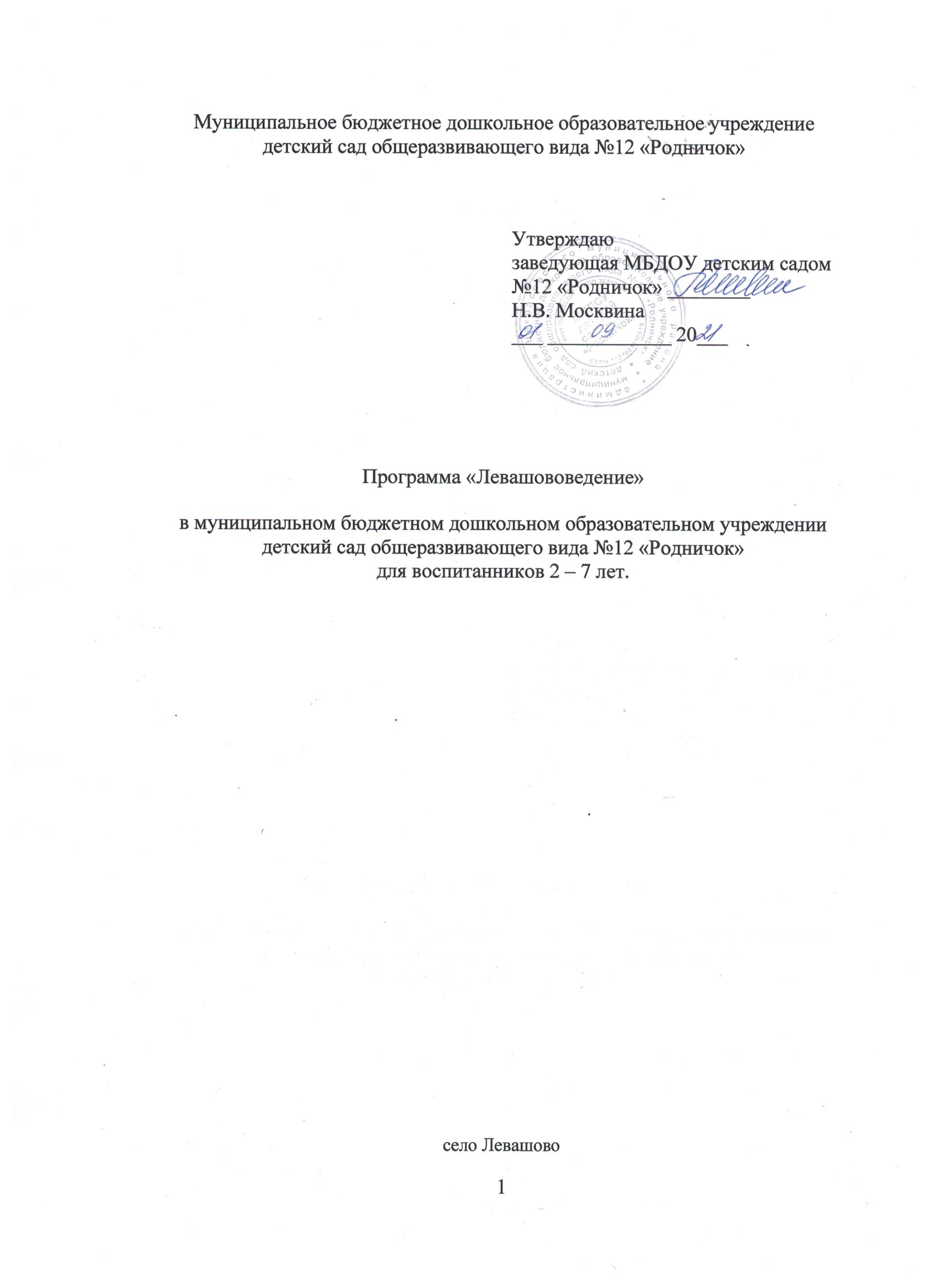 1. Целевой раздел1.1. Пояснительная записка.Актуальность программы.В настоящее время среди наиболее острых проблем, стоящих перед отечественным дошкольным образованием, выступает проблема становления у дошкольников ценностного отношения к культуре и традициям русского народа, к традициям своей семьи, родной стране, воспитания основ гражданственности.Краеведение ─ одно из самых мощных средств воспитания детей дошкольного возраста. Оно воспитывает у детей сознательную любовь к родному краю как части великой Родины – России, связывает воспитание с жизнью, помогает формировать нравственные понятия и чувства на основе своего края, во всём многообразии её форм и методов имеет огромное воспитательное воздействие на формирование личности ребенка дошкольного возраста.С позиции концепции дошкольного воспитания педагогический процесс рассматривается как активное приобщение детей к общечеловеческим ценностям. В дошкольном детстве ребенок приобретает основы личностной культуры, ее базис, соответствующий общечеловеческим духовным ценностям. В состав базиса личностной культуры включаются ориентировка ребенка в природе, предметах, созданных руками человека, в явлениях общественной жизни, наконец, в явлениях собственной жизни и деятельности, в себе самом. Краеведческий материал имеет большое значение в расширении кругозора детей, развитии их интеллектуального потенциала. Краеведческий подход в воспитании детей способствует реализации основных дидактических принципов педагогики: от близкого ─ к далёкому, от известного ─ к неизвестному, от простого ─ к сложному.Еще в позапрошлом веке выдающийся деятель в области дошкольного образования А.С. Симонович - организатор первого детского сада в России, придавала большое значение именно краеведению. В своей книге она писала: «Собственно краеведение начинается в детском садике. Это ряд систематических бесед, наблюдений, прогулок, предварительно хорошо обдуманных воспитателем, которые приводят к сознательному ознакомлению с родиной и готовят ребенка к дальнейшему пониманию живой и неживой природы, а также географии, экологии и др. Краеведение не следует понимать так, будто оно просто знакомит ребенка с окружающей средой. Краеведение выбирает только те предметы из жизни людей, которые могут дать ребенку определенные моральные и умственные силы».Наравне с другими компонентами правомерно включить в содержание воспитания патриота гражданина такие составляющие, как любовь к родине, к родным местам, знания об истории, культуре и традициях малой родины, проявление познавательного интереса к знаниям о ней. При этом географические и природные особенности, местные культурно-исторические обычаи и традиции, народное творчество являются для дошкольников наиболее доступными средствами формирования положительного отношения к своей малой родине, развитие интереса к разным сторонам жизни родного края. Все это делает актуальным краеведческую работу в дошкольном образовательном учреждении.Цель и задачи программы Цель программы: дать детям целостное представление о родном крае, пробудить в них любовь к селу, в котором они живут, поддерживать познавательный интерес к традициям и обычаям родного края.Задачи программы:Воспитывать осознанно-бережное отношение к человеку, к растениям, к животным, к неживой природе, к миру, созданному трудом человека в родном крае.Воспитывать у детей понимание красоты природы родного края и нравственного отношения к ней.На примере жизни людей родного села воспитывать чувства гражданской ответственности, гордости за трудовые и боевые подвиги своих земляков.Развивать умение взаимодействовать с окружающим миром, природой Некрасовского района.Развивать навыки исследовательской и познавательной деятельности детей дошкольного возраста.Развивать  такие качества, как социальная активность, нравственность.Расширять знания детей о родном селе Левашово.Задачи:Обучающие:углубленное изучение истории родного края;ознакомление с основами краеведческой работы, практическое накопление опыта;привитие навыков исследовательской работы с историческими, архивными и литературными источниками.Развивающие:обучение приемам самостоятельной и коллективной работы, самоконтроля и взаимоконтроля;организация творческой деятельности, самостоятельных занятий по краеведению.Воспитательные:воспитание уважения к историческому прошлому родного края, бережного отношения к памятникам истории и культуры;формирование личности ребенка, способной ориентироваться в обществе, воспитывать естественную потребность к познанию. ОСНОВНЫЕ ШАГИ ПО РЕАЛИЗАЦИИ ПРОГРАММЫПрограмма рассчитана для работы с детьми от 2 до 7 лет. В группах в течение месяца проводится воспитательно-образовательная работа по определенной теме. Одно и тоже содержание используется для работы в разных группах с усложнением соответствующим возрастным особенностям детей.Материал данной программы реализуется вовремя непосредственно образовательной деятельности, и во время образовательной деятельности, организованной в режимных моментах. Принципы и подходы к формированию программыДоступность.Принцип доступности предполагает соотнесение содержания, характера и объема учебного материала с уровнем развития, подготовленности детей.Непрерывность.На нынешнем этапе образование призвано сформировать у подрастающего поколения устойчивый интерес к постоянному пополнению своего интеллектуального багажа и совершенствованию нравственных чувств.Научность.Одним из важных принципов программы является ее научность. На основе сведений об истории и культуре родного края.Системность.Принцип системного подхода, который предполагает анализ взаимодействия различных направлений патриотического воспитания. Этот принцип реализуется в процессе взаимосвязанного формирования представлений ребенка о патриотических чувствах в разных видах деятельности и действенного отношения к окружающему миру.Преемственность.Патриотическое воспитание дошкольников продолжается в начальной школе.         Результатом успешной работы по данной программе можно считать следующее:Дети:Ребенок проявляет осознанно-бережное, экологически-целесообразное отношение к человеку, к растениям, к животным, к неживой природе, к миру, созданному трудом человека в родном крае.Понимает красоту природы родного края и нравственного отношения к ней.Сформированы первичные ценностные представления (добро, семья, родина и др.): испытывает любовь и привязанность к родному дому, семье, матери, детскому саду; дорожит своей семьей, домом; с удовольствием идет в детский сад.Сформированы некоторые умения выбирать необходимую информацию. Проявляет чувства гражданской ответственности, гордости за боевые подвиги своих земляков.Знает место работы родителей, значимость их труда; испытывает гордость и уважение к труду взрослых.Проявляет знания детей о родном поселке. Знает свою нацию, русскую культуру, язык, традицииРазвиты навыки исследовательской и познавательной деятельности детей дошкольного возраста.Знает домашний адрес, название района, области. Знает флаг, герб, гимн своего района. Воспитатели:— Разработка конспектов занятий;— Подготовка практического материала по всем видам детской деятельности. Родители:— Повышение интереса к работе ДОУ;— Активное участие в конкурсах, выставках;— Помощь в проведении экскурсий и целевых прогулок. Формы, способы, методы и средства реализации программы: - объяснения;- беседа;- рассказ;- рассматривание иллюстраций;- рассказы из жизни;- чтение литературных произведений;- дидактические игры;- просмотр фильмов и мультфильмов.Основные организационные формы:
- совместная деятельность;
- целевые прогулки;
- экскурсии;
- праздники, развлечения;
- тематические выставки; конкурсы,
- встречи с участниками исторических событий, людьми искусства.
Интеграция с другими образовательными областями:- социально- коммуникативное развитие;- познавательное развитие;- речевое развитие;- художественно- эстетическое развитие;- физическое развитие.Содержание программыТема № 1. Левашово – малая родина, дом, где родился ребенок, живет он и его семья.История семьи, род, родословное древо. Фамилия семьи ее особенности. Дети узнают, что почти всегда, у всех, кто живет в семье одна фамилия, которая передана дедушкой или бабушкой, фамилия – это имя семьи.Левашово – место жительства левашовцев. История села. Название села, в честь кого оно названо.Дети узнают, что всех, кто живет в селе, одинаково называют по названию села – левашовцы…В селе есть библиотека, Дом культуры, куда дети ходят с воспитателями и родителями. Лексические блоки: «Моя родина. Семья. Село», «Осенняя пора, очей очарованье», Новый год спешит к нам в дом», «Зимние заботы», «Наши любимые», «Книжкина неделя», «Встреча птиц», «Благовещенье», «День села», «Защитники Родины».Тема № 2. Традиции семьи. Традиции села.Взрослые и дети вместе празднуют в детском саду народные праздники: Ярмарку, Новый годи Рождество, Рождественские святки; Масленицу, День защитников Отечества, 8 марта, Встречу птиц и благовещенье, Пасху, праздник березки и Троицу, День села. Отмечают в семье, детском саду день рождения детей и взрослых, в селе – день села. Взрослые и дети заботятся о своем доме, селе. Весной и летом все левашовцы чистят, украшают свои дома, село (дети и педагоги, родители работают на территории детского сада). Зимой родители украшают участки скульптурами из снега.Лексические блоки: Народные праздники: «Ярмарка», Новый год спешит к нам в дом», «Рождество», «Святки», «Зимние заботы», Наши защитники», «Наши любимые», «Встреча птиц», «Благовещенье», «Пасха», «Праздник русской березки», «Троица».Тема № 3. Занятия родственников, предков, занятия левашовцев в прошлом и настоящем времени.Главные занятия левашовцев – сбор грибов и ягод, животноводство и переработка продукции животноводства, огородничество…Издавна предки занимались земледелием и животноводством. В настоящее время в селе работают молочный и колбасный цеха.Вокруг села много лесов.  В прошлом из леса строили рубленые дома. Частями дома являются сруб, крыльцо, крыша. Окна дома украшали наличниками. Их изготавливали мастера-резчики по дереву. В прошлом и сейчас в лесах много грибов и ягод (земляники, черники, брусники).В селе сейчас работает молочный цех. Там делают из молока сметану, творог, кефир.В колбасном цехе варят вкусную колбасу и развозят ее по магазинам Ярославля и Костромы.Лексические блоки: «Моя семья», «Уборка урожая», «Весна идет».Тема № 4. Природа Левашовского края.Лес. Реки Княгиня. Растительный и животный мир.Обитатели леса – дикие животные (зайцы, лисы, лоси, кабаны).О реке Княгине местный поэт Родионова Наталья Николаевна написала стихи.Лексические блоки: «Осенняя пора, очей очарованье», «Дикие и домашние животные», «Поздняя осень», «Здравствуй, гостья зима», «Проказы матушки-зимы», «Домашние и дикие животные» (ноябрь, апрель, май), «Весна идет».Тема № 5. Родственники, предки в семье. Местные мастера, художники, поэты.В прошлом в деревне Погост и Поповки жили мастера – гончары. Они продавали глиняную посуду в городах Ярославле и Костроме.В нашем селе много замечательных людей, которыми гордятся левашовцы – это художница Нина Павловна Муханова, участники Левашовского народного хора, музыкант и композитор Александр Алексеевич Малышев, поэтесса – Наталья Николаевна Родионова.Лексические блоки: «Осенняя пора, очей очарованье», «Поздняя осень», «Путешествие в прошлое» (ноябрь, март, апрель, май)), «Здравствуй, гостья зима», «Весна идет».Тема № 6. Архитектура Левашова, современного и старинного села.Кирпичные, одноэтажные, двухэтажные, трехэтажные дома современного села. В селе есть старинные дома, в них жили прабабушки и прадедушки. Они отличаются своими украшениями – на окнах резные наличники. Мастера их вырезали из дерева. В селе есть храм Воскресения Христова. Он отличается от других зданий тем, что имеет купола, колокольню. Купола увенчаны крестами. В праздничные дни, как в древности, звонят колокола люди идут в храм.Лексические блоки: «Путешествие в прошлое» (ноябрь, март, апрель, май, «Рождество», «Пасха», «Троица».Тема № 7. Защитники родного дома, Левашова.Защитники родного дома - это прадедушки и прабабушки, другие левашовцы и жители окрестных деревень, которые воевали во время ВОВ. В семье помнят о героях-защитниках, хранят о них память в «прабабушкином» сундучке, семейном музее, посещают могилы и ухаживают за ними. На селе чтят память о погибших на войне, заботятся о памятнике солдатам - левашовцам, погибших на войне. Возле памятника 9 Мая зажигают вечный огонь, поздравляют ветеранов и вдов, дарят им цветы, подарки, поют песни военных лет. Чтят память о погибших минутой молчания и залпами боевого оружия.В левашовской школе установлена мемориальная доска в память о Жене Кондратенко, погибшем на площади Минутка во время боевых действий в Чечне.Лексические блоки: «Защитники отечества», «Никто не забыт, ничто не забыто».Тема № 8. Культурное наследие Левашовской земли.Культурное наследие – это празднование народных праздников и подготовка к празднику, в содержание которых входят: рукоделие, ремесла, музыкально-игровой фольклор, костюм, кухня, сказки, пословицы, загадки; песни, частушки, стихи о левашовцах и др.Зимними вечерами наши предки занимались рукоделием. Ремеслом. Их занятия были связаны с богатством своего края: глина – лепка посуды, лен – прядение, ткачество, шитье, вышивание, плетение кружев; разведение овец – вязание; лес – резьба по дереву, плетение корзин.Лексические блоки: «Путешествие в прошлое» (ноябрь, февраль, март, май), народные праздники: «Ярмарка», «Масленица», «Встреча птиц», «Праздник русской березки».ПЕРПЕКТИВНЫЙ ПЛАН РАБОТЫМладшая группаСтаршая группа ТемаЗадачиВиды детской деятельностиСентябрьЯ в мире людей1.1Моя группаПознакомить детей с помещениями группы, с их назначением, помочь детям адаптироваться.Рассказ воспитателя «Правила в нашей группе»; беседы «Моя группа», «Мои друзья». Игра «Назови ласково».Рассматривание картин из серии Детский сад»1.2Мой детский садЗнакомить детей с детским садом. Обобщить знания детей о профессиях сотрудников детского сада (повар, прачка, медсестра). Воспитывать уважение к труду взрослых, формировать положительное отношение к детскому  саду.С/р игра «Детский сад»,  Проведение экскурсии по детскому саду (пищеблок, прачечная, кабинеты заведующего, медсестры и логопеда). Чтение стихотворения «Мой любимый детский сад».1.3Наши игрушкиЗакреплять знания детей о назначении разных игрушек, о местонахождении в группе; формировать знания о материалах, из которых они сделаны; воспитывать бережное отношение к игрушкам.Рисование «Моя любимая игрушка». Д/и «Что умеют делать игрушки?», настольно – печатные игры «Лото», «Собери целое»; заучивание стихов А. Барто «Игрушки».1.4Экскурсия по территории детского садаПознакомить детей с территорией детского сада, с участком группы, спортивной площадкойИгры с детьми на спортивной площадке, экскурсия на участки других групп.ОктябрьМое любимое село2.1Улица, на которой я живу.Уточнить и расширить знания детей о своей родной улице, почему она так называются ; закрепить название детского сада и улицу, на которой он находится. Воспитывать любовь и привязанность к своему дому, детскому саду, родной улице . Беседа «Улица, на которой я живу». Совместная деятельность родителей и детей «Построим дом». Оформить фотовыставку «Достопримечательности села Левашово».2.2Экскурсия в осенний паркРасширять представления детей о характерных признаках осени, самостоятельно находить и называть их, Продолжать учить различать некоторые лиственные деревья; воспитывать бережное отношение к природе, развивать эстетические чувства.Чтение стихов об осени, отгадывание загадок. сбор листьев2.3Транспорт на улицах селаЗнакомить с видами транспорта, проезжающим по улицам села. Наблюдение за транспортом. Изготовление альбома «Транспорт на улицах села», раскрашивание раскрасок, д/ игра Угадай транспорт», «Мир транспорта», лото «Виды транспорта», подвижная игра «Цветные автомобили», с/ролевая игра «Автобус».2.4Труд людейЗнакомство детей с трудом людей села (работников почты, больницы, работников сельского хозяйства); формировать системные знания о труде взрослых, показать значимость труда людей для села. Воспитывать у детей уважение к труду взрослых.Д/и «Кто что делает?», «Кому, что нужно для работы?», оформление альбома «Профессии людей». Экскурсии на почту, на поле. Чтение стихотворения С. Михалкова «А что у вас?».НоябрьМир природы3.1Культурные растения нашего участкаПознакомить детей с культурными растениями, растущими на участке. Воспитывать бережное отношение и желание заботиться о растениях.Наблюдения дошкольников за растениями и животными / Т.Н. Зенина, – М.: Педагогическое общество России, 2007.                        Д/и «Съедобное – не съедобное», «С какой ветки детки?» и т. д. Рассматривание открыток «Цветы», загадки о цветах.3.2Дикие растения на нашем участке.Познакомить детей с дикими растениями, растущими на участке. Воспитывать бережное отношение к растениям нашего края, желание беречь и сохранять природу.Демонстрационное пособие «Растения нашего края»Картины из серии «Лекарственные растения», заучивание стихов, разгадывание загадок.3.3«Мы идем к зеленой елке».Продолжить знакомство с природой родного края; учить различать хвойные деревья – ель, сосна. Воспитывать бережное отношение к природе родного края.Экскурсия (конспект), рисование на тему «Елочка – колючие иголочки».3.4Водоемы нашей местности.Продолжать знакомить с природой родного края, учить восхищаться ее красотой. Помочь запомнить названия местных водоемов;  воспитывать стремление охранять природу.Презентация, подготовленная воспитателем.ДекабрьЖивотный мир4.1Домашние животныеПродолжать формировать представления детей о домашних животных нашей местности, об уходе за ними человеком. Воспитывать гуманное отношение к животным.Я познаю мир: Детская энциклопедия: Животные./Сост. П.Р. Ляхов — М.: «АСТ”, 1999. Расскажите детям о домашних животных – карточки для занятий в детском саду и дома. 4.2Дикие животныеФормировать у детей представления о диких животных, обитающих на территории нашего края (области); иметь представление об их жизни, среде обитания, развивать интерес к новой информации.Картины из серии «Животные нашего района», «Дремучий медведь» Е. Чарушин, «Азбука леса» Н. Сладков. Стихи, загадки, считалки, потешки. Д/ и «Семья» и др.4.3Домашние и дикие птицыПродолжать знакомить детей с домашними и дикими птицами нашей местности. Воспитывать заботливое отношение к птицам.«Охраняйте птиц»  Картины из серии «Птицы», муз. ряд: записи звуков леса, голосов птиц.4.4Чтение сказок и рассказов о животных и птицах.Воспитывать умение детей внимательно слушать сказки и рассказы о животных,Самые лучшие сказки и рассказы о животных.- М., «АСТ. Астрель», 2011.ЯнварьЧто такое Родина?5.1 Россия – Родина мояРасширить представление детей о Родине,  познакомить понятием «Родина», воспитывать чувство гордости за свою страну.Конспект, показ презентации.Чтение стихов о Родине: П. Воронько «Лучше нет родного края», Г. Ладонщиков «Наша Родина».5.2Москва – столица нашей страны.Познакомить детей со столицей нашей страны – городом Москва, Кремлем и Красной площадью.Конспект, презентация, стихи о Москве: С. Михалков «Кремлевские звезды», М. Лисянский «Моя Москва», гимн Москвы.5.3Моя малая родина — с ЛевашовоПознакомить детей с понятием «малая родина»; обогащать знания о родном селе, его достопримечательностях; воспитывать чувства патриотизма, любви к родному селу, уважение к людям, проживающим в нем.Презентация о селе, чтение стихов о малой РодинеФевральНаши защитники6.1Солдаты России – защитники страны.Систематизировать представление детей о том, кто такие солдаты, чем они занимаются, как готовятся к службе в армии; сформировать представление о том, каким должен быть солдат (сильным, смелым, метким, быстрым и т. д.). Формировать основы военно – патриотического сознания; воспитывать гордость за вооруженные силы РФ.Конспект, презентация. Чтение стихов:  «Пограничник» Г. Ладонщиков,  «На страже» В. Суслов.6.2Военная техникаПознакомить детей с военной техникой, помогающей защищать Родину  в мирное время.Презентация на тему «Военная техника».6.3Экскурсия к памятнику погибшим героям – защитникам.Расширять знания о героях в годы ВОВ, воспитывать у детей уважение к воинам – защитникам отечества.Конспект экскурсии.6.4Чтение стихов и рассказов о защитниках.Продолжать формировать у детей чувство патриотизма, желание защищать Родину.Чтение Л. Кассиль «Твои защитники», А. Митяев «Почему армия всем родная», Г. Ладонщиков «Пограничник».МартНарод и культура7.1Кто живет в нашем селе?Формировать представления детей о народностях, населяющих наше село, познакомить с  культурой и обычаями. Формировать доброжелательное отношение к традициям других народов, уважать старших.Конспект беседы. Прослушивание песни «Улыбка» муз. В. Шаинского, сл. М. Пляцковского.7.2Старинные головные уборы для мужчин и женщин, разных национальностей.Познакомить детей с названиями головных уборов, развивать интерес к прошлому наших предков.Рассказ воспитателя с презентацией о головных уборах.7.3ОбувьПознакомить с названиями старинной обуви народов, населяющих наше село.Презентация.7.4Посуда.Познакомить детей с предметами старинной посуды, их названием, из какого материала изготовлена посуда (деревянная, глиняная).Рассматривание иллюстраций, настоящей посуды, принесенной из дома.АпрельКак отдыхали наши предки8.1Калейдоскоп игр и развлеченийПознакомить детей со старинными игрушками, их названиями, материалом, из которого они были сделаны.Уточнить и расширить знания детей об играх в которые любили играть бабушки и дедушки.Презентация русских старинных игрушек, рассказ воспитателя о русских народных играх. Рисование «Украсим матрешке сарафан». Создание картотеки народных игр. Разучивание игр («Гуси – лебеди», «У медведя во бору» и т. д.)8.2Традиция встречи именин.Знакомить детей с семейными традициями, воспитывать доброжелательное отношение к членам своей семьи.Конспект развлечения.8.3Русские народные сказки.Расширить представление детей о русских народных сказках, прибаутках. Воспитывать интерес к сказкам  и желание их слушать, следить за сюжетом, отвечать на вопросы.Рассказ воспитателя о русских народных сказках. Сборник русских народных сказок.8.4Развлечение «В гости к нам пришли матрешки»Воспитывать эстетические чувства, радость от совместного участия в проведении праздника.Конспект развлечения.МайПутешествия поулицам села9.1Экскурсии по улицам села: Школьная, Юбилейная и др..Познакомить с улицами, прилегающими к территории детского сада, помочь запомнить их названия, обратить внимание на административные и культурные объекты.Конспект9.2Участие в праздновании Дня Победы (с родителями).Дать детям представление о празднике День Победы, воспитывать уважение к ветеранам.Совместное участие родителей и детей.9.3Экскурсия на почту.Познакомить с профессией почтальона, показать важность данной профессии для жителей нашего села и всей нашей страны.Конспект, с/р игра «Почта». Чтение стихотворения С. Маршака «Почта».9.4Экскурсия в библиотеку.Формировать представления детей о родном селе. Воспитывать познавательный интерес к родному селу.Конспект, с/р игра «Библиотека».№ТемаЗадачиВиды детской деятельностиСентябрьЯ в мире людей1.1Мой портрет, какой я?Продолжать знакомить ребенка с самим собой. Помочь осознать себя, свои достоинства и недостатки, развивать стремление совершенствовать себя, воспитывать положительное отношение к себе. Учить рассказывать, развивать монологическую речь.Беседа «Для чего человеку имя?»,  мастерская по изготовлению продуктов детского творчества (портрета), реализация семейного проекта «Мое имя».Рисование: «Изготовление именных карточек на шкафчики»,  игра «Полное, неполное имя», «Назови ласково»1.2.Наши бабушки и дедушкиПредложить детям узнать и рассказать об истории своей семьи. Формировать правильное отношение к семье, семейным традициям.Приглашение на «сладкий стол» бабушек и дедушек. Тема: «Золотые руки», чтение стихов о бабушке и о дедушке.Изготовление буклета «Бабушкины рецепты»1.3Моя родословнаяДать представление о родственных связях. Вызвать желание узнать о членах семьи, их занятиях, интересах. Поддерживать чувства любви и уважения к членам семьи.Беседа,  составление коротких рассказов из личного опыта, мастерская по изготовлению продуктов детского творчества (Древо семьи), проект «Моя семья»1.4Моя дружная семьяВызвать желание рассказать о взаимоотношениях между детьми и взрослыми в семье;  закреплять представления детей о семье, родственных отношениях, об обязанностях членов семьи. Формировать представление о семейных праздниках, о способах поздравления друг друга. Способствовать проявлению интереса к семейным праздникам.Рассматривание сюжетных картин из серии «Моя семья»; чтение русских народных сказок; общение «Дом, в котором я живу». Изготовление фотоальбома «Семейные традиции» (с родителями). Выставка рисунков на тему «Моя семья», с/р игра «Семья».ОктябрьРайон, где яживу2.1Знакомство с картой Ярославской области. Показать уникальность природы родного края.  Воспитывать любовь, патриотизм, желание бережно относиться к окружающей природе.Беседа, рассматриваниеКарты Ярославской области.2.2История образования села (экскурсия в библиотеку)Формировать у детей познавательный интерес к родному селу, к его прошлому и настоящему. Познакомить с историей названия села. Воспитывать чувство гордости за свое село, за его жителей.Экскурсия, рассказ о селе, об истории его образования; почему оно так называется.Конспект экскурсии.2.3Природные памятники Некрасовского  района.Виртуальная экскурсия.Познакомить детей с природными памятниками нашего края. Показать уникальность природы родного края. Воспитывать любовь, патриотизм, желание бережно относиться к окружающей природе.Проект «Природные памятники».2.4Водоемы нашей местностиПознакомить детей с природными памятниками нашего края. Показать уникальность природы родного края. Воспитывать любовь, патриотизм, желание бережно относиться к окружающей природе.Презентация «Реки  нашего района», просмотр слайдов, выставка рисунков.2.5Земные и подземные богатства родного краяВвести детей в мир камней; рассмотреть с ними коллекции минералов, дать некоторые интересные сведения из истории камней (использование, ценность, красота).Презентация «Полезные ископаемые», сбор камней для коллекции. Пополнение уголка по экспериментированию.НоябрьМир природы3.1Растительный мирРасширять представления детей о мире растений Некрасовского района; ввести и обосновать классификацию растений «дикие» и «культурные». Способствовать развитию познавательного интереса, воспитывать стремление бережно относиться к природе в повседневной жизни.Показ презентации «Растения степей нашего края». Чтение рассказа «Зелёные страницы». Дидактические игры: «Собери букет», «Узнай растение», «Что лишнее?», «Вершки – корешки», лото «В мире растений». Оформление альбома «Природа моего края».3.2Хлебный крайЗакрепить понятие «Культурные растения». Уточнить представления детей о том, какой путь проходит зерно, чтобы стать хлебом. Воспитывать бережное отношение к хлебу, с уважением относиться к людям, его выращивающим.  Беседа «Как пришёл хлеб на стол». Рассматривание картин о труде хлеборобов. Заучивание пословиц «Не трудиться хлеба не добиться», «Без труда хлеба не вырастишь», чтение стихотворения Я. Дягутите «Каравай».3.3Сладкий вечер – чай из травПознакомить детей с лекарственными растениями нашей местности, рассказать о тих пользе для человека. Воспитывать природоохранное отношение к природе.«Чай бабушки Арины» Рассказ бабушки о травах. Рассматривание картин из серии «Лекарственные растения», альбома «Растения нашего края». Чтение стихов о лекарственных растениях.3.4Красная книга (растения)Познакомить с «Красной книгой» и   растениями Каширского района, занесенными в «Красную книгу»: ирис карликовый, тюльпан,  пион тонколистный,  солодка. Формировать гармоничное отношение детей к природе (природоохранное, гуманное, эстетическое, познавательное).Рассматривание «Красной книги». Рисование, создание книжки – малышки  «Растения Каштрского района» (занесенные в Красную книгу).ДекабрьЖивотный мир4.1Животные домашние  и дикиеСистематизировать знания детей о жизни домашних и диких животных, различать их, называть взрослых животных и их детенышей. Расширять представление детей о значении животных в природе и для человека. Воспитывать гуманное отношение к животным.Беседа « Домашние  и дикие животные нашего района». Чтение рассказа К. Д. Ушинского «Спор животных». С/ролевая игра «У нас в деревне». Коллективная аппликация «Скотный двор», «Дикие животные в лесу».4.2ПтицыРасширить представления детей о птицах нашего края, их разнообразии; делить птиц на перелетных и зимующих. Воспитывать гуманное отношение к птицам. Расширять представления о том, что в природе все взаимосвязано.Беседа о птицах, рассматривание слайдов на тему «Птицы нашего края». Д/игры «Кто лишний», «Что это за птица?», «Летает – не летает». Подвижные игры «Перелет птиц», «Попрыгунчики воробышки», «Совушка». Коллективная лепка «Птицы на кормушке». Прослушивание музыкального произведения М. Глинки «Жаворонок», аудиозапись «Голоса птиц».4.3Удивительные рассказы о животныхВоспитывать умение детей внимательно слушать рассказы о животных.Чтение рассказов о животных4.4Животные, занесенные в  Красную книгуДать понятие «Красная книга», для чего она нужна и почему так называется. Познакомить детей с животными  Каширского района, занесенными в Красную книгу.  Расширить и  углубить знания детей о животном мире, встречающемся в нашем крае. Воспитывать бережное отношение к природе, животному миру.Рассматривание «Красной книги». Чтение стихотворения «Красная книга». Дидактическая игра «Вспомни и назови».Оформление книжки – малышки «Животные нашего края» (занесенные в «Красную книгу»).ЯнварьЧто такое Родина?5.1Москва. Государственные символы России.Закрепить знания о названии нашей страны, познакомить с символикой России – флагом, гербом, гимном; расширить представления детей о столице России Москва – как великой духовной ценности. Воспитывать патриотические чувства, любовь и уважение к Родине.Беседа о России, о Москве. Чтение стихов о Москве, о России. Ознакомление с символикой России – флагом, гербом, прослушивание гимна России.5.2По тропе малой РодиныПознакомить детей с понятием «Моя малая родина»; углубить знания о родном селе, его достопримечательностях; воспитывать чувства патриотизма, любви к родному селу, уважение к людям, проживающим в нем .Презентация о Некрасовском , чтение стихов о малой Родине. Викторина «Моя малая Родина». Составление рассказа «Дом, в котором я живу». Оформление альбома «Мое село – Левашово».5.3Знакомство с символикой Некрасовского районаПознакомить детей с символикой Некрасовского района и села Левашово – флагом, гербом, мелодией гимна; закрепить знания о достопримечательностях села. Воспитывать патриотические чувства через художественное слово, музыку, любовь и уважение к своему селу.Конспект.Конкурс «Герб нашей группы»ФевральЗнаменитые люди села6.1О труде людейПродолжать знакомить детей с предприятиями села и трудом людей. Формировать системные знания о труде взрослых, показать значимость труда людей для села. Воспитывать у детей уважение к труду взрослых.Беседа, Рассматривание картин из серии «Профессии». Чтение стихов о профессиях людей, разгадывание загадок. С/р игра «Ателье», подвижная игра «Пожарные на учении». Оформление стенда «Труд людей разных профессий» (совместно с родителями).6.2Художники и поэты Воронежской областиРасширить знания детей о родном крае, о знаменитых людях нашего края. Развивать воображение и творчество. Учить видеть прекрасное вокруг себя, рассказывать об этом.Презентация, подготовленная педагогом. 6.3Наши земляки – герои нашей страны.Формирование у детей патриотических чувств, основанных на ознакомлении с боевыми традициями нашего народа и памятниками боевой славы. Воспитание любви и уважения к защитникам Родины на основе ярких впечатлений, исторических фактов.Рассказ воспитателя о земляках нашего края. Прослушивание песни «День победы». Экскурсия к памятнику боевой славы.6.4Экскурсия к памятнику боевой славыРасширять знания о героях в годы ВОВ, воспитывать у детей уважение к воинам – защитникам отечества. Привлечь родителей к проведению экскурсии.Конспект.МартНарод и культура7.1Население Некрасовского районаРасширять представления детей о народностях населяющих наш край, о видах поселений. Формировать умение толерантного отношения к окружающим и коммуникативные навыки.Просмотр видеофильма «Многонациональный край». Оформление альбома «Национальная деревня».7.2Как одевались наши предкиДать детям понятие о национальной одежде; формировать национальное самосознание ребенка путем ознакомления с обычаями, традициями, ценностными ориентациями народа. Уточнить функциональную значимость одежды в жизни людей.Аппликация «Украсим одежду бабушки»Оформление альбома «Национальная одежда».7.3Песни и танцы русского народаРазвивать нравственно-патриотические чувства у детей через знакомство с русскими народными песнями, танцами. Формировать национальное самосознание ребенка путем обучения родному языку, путем ознакомления с обычаями, традициями, ценностными ориентациями народа.Прослушивание  русских народных песен, шуток — прибауток. Разучивание танца «Валенки», хороводной песни «Во поле береза стояла».7.4Обычаи и традиции русского народаПознакомить детей с понятием «традиция», с традициями русского народа. Приобщение дошкольников к этнической культуре русского народа. Воспитывать любовь к Родине, к русскому народу, уважение к его традициям.Конспект беседы.7.5Экскурсия в музейРасширять представления детей об истории нашего района: о его прошлом и настоящем. Формировать у детей первичные представления о истории родного  края. Вызвать интерес к жизни наших земляков.Конспект. Беседа.АпрельКак отдыхали наши предки8.1Игры наших бабушекУточнить и расширить знания детей об играх, в которые любили играть бабушки и дедушки. Формировать национальное самосознание ребенка путем обучения родному языку, путем ознакомления с играми бабушек, родителей.Создание картотеки народных игр. Разучивание игр «Городки», «Гори, гори ясно», «Краски», «Горелки».8.2Православные праздники – Масленица (досуг)Ознакомление с историей праздника. Показать детям, как в настоящее время празднуется этот праздник в нашем районе. Воспитывать чувство гордости за свою малую Родину.Конспект досуга.8.3Православные праздники – праздник русской березки (Троица)Познакомить с историей праздника.  Приобщить детей к культуре наших предков через музыкальную, игровую и коммуникативную деятельность; узнать новое о праздниках, традициях и обычаях русского народа.Конспект досуга.8.4Ознакомление с русской культурой и бытом русских людей через фольклор (развлечение)Помочь детям понять жизнь, быт, культуру, традиции, красоту обрядов; раскрыть простоту и наивность русских людей; через игру показать явления в повседневной жизни, нравственные и правовые установки в семье.Конспект развлечения..МайУлицы родного села9.1Экскурсия по улице Советской и улице Мира.Расширять представления детей о своём родном селе. Знакомить с жилыми и административными зданиями.Закрепить представления детей об архитектуре современных зданий. Помочь запомнить названия улиц села. Воспитывать интерес и уважение к труду людей строительных профессий.Конспект.9.2Экскурсия к административным зданиям на площади села (рассмотреть доску почета)Познакомить с административными зданиями, расположенными в центре села, с доской почета. Объяснить, что значит «Почетный гражданин».Прививать детям любовь к родному краю, к труду, к народным традициям.Конспект.9.3Экскурсия в магазинРасширять представления детей об окружающем пространстве. Познакомить детей с трудом работников магазина – продавец,  кассир. Воспитывать в детях чувство уважения к людям труда.Конспект.9.4Экскурсия в Дом культурыРасширять представления детей об окружающем пространстве.